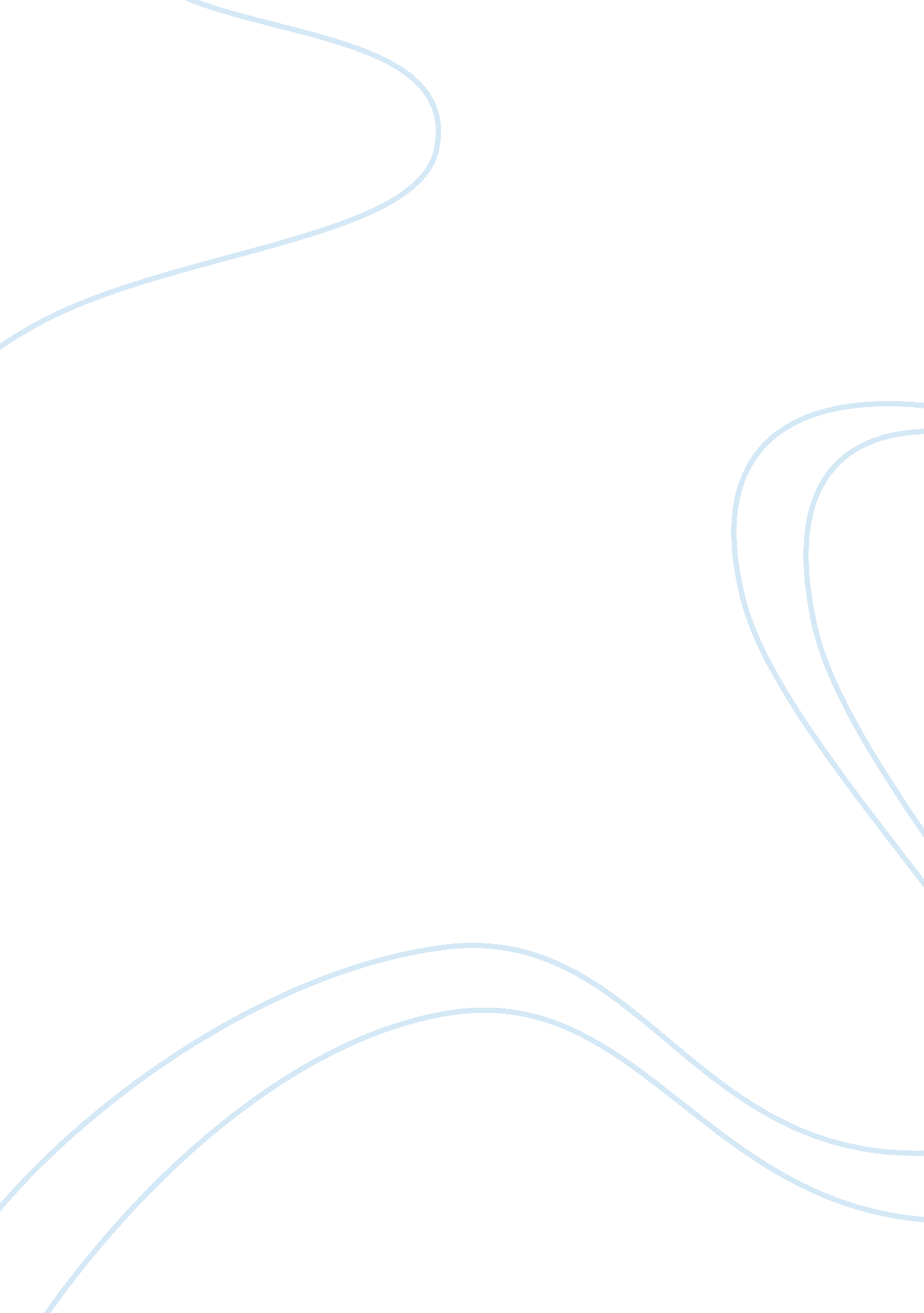 Companies financialsLiterature, Russian Literature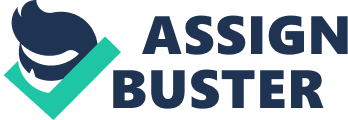 Companies Financials Boeing’s Financials In Boeing earned a net income of 3. 3 billion dollars, almost 2 billion dollars more than the company accrued in 2009. The earnings increased by 2. 59 dollars per share in 2010 over the previous year. The EPS in 2010 was 4. 46 dollars. The company delivered 64. 3 dollars of revenue while the amount of revenue in 2009 was 68. 3 billion dollars. The company captured 69 billion dollars of new orders in the course of the year. The company persisted to supply strong liquidity with operating cash flow of 3 billion dollars along with cash and marketable securities of 10. 5 billion dollars (The Boeing Annual Report, 2010, 1). Airbus’ Financials In 2009, Airbus accrued total revenue of 29, 978 million pounds. Airbus commercial accrues total revenue of 27, 673 million pounds while airbus military accrued revenue of 2, 684 million pounds. The company had EBIT of 305 and order intake of 68, 223 million pounds. In 2009, the total revenue of the company was 28, 087 million pounds. The order intake was only 23, 904 million pounds. So the company witnessed a huge leap in order intake. The company’s EBIT was negative in 2009 (EADS Annual Review 2010, 5). Stock Market Boeing Stock Performance The company has returned 16. 4% as of market close on 7th July, 2011. The overall price ranking of Boeing is 93rd percentile (505 of 7713). In sector the price ranking is 94rd percentile (21 of 361 in industrial goods) while in industry it is 90th percentile (4 of 44 in Aerospace and defense products and services). The minimum price range for the company over the past five years was 29. 36 and the maximum was 107. 23 dollars with an average of 67. 61 dollars. The financial results of the company say operation margin of 8. 9% in the second quarter of 2009 compared to 7. 6% in the first quarter of 2009. The net income reported amounted to 998 million dollars in the second quarter and 1, 608 million dollars in the first quarter of 2009. The company had operating cash flow of 1, 001 million dollars in the second quarter compared to 1, 194 million dollars in the first quarter of 2009. The shares of the company rose to 66. 42 dollars in the morning trade of New York Stock Exchange. Airbus’ Stock Performance (100) The company has returned 34. 1 % as of market close on 7th July, 2011. Operating Facts & Performance Boeing’s Operating Performance (100) In 2011, the operation cash flow of the company was 4. 0 billion dollars while it was 3. 0 billion dollars in 2010. The company delivered 128 commercial airplanes in the fourth quarter and 477 in the year 2011. The total order value for the year was 75 billion dollars and a record backlog of 296 billion dollars. The company reached the contract extension of four years with IAM. In the defense sector the company delivered 30 aircrafts and 2 satellites in the fourth quarter of 2011 and completed the functional review of KC-46A (McNerney and Smith, 6). The results show a strong core operating performance. The company also delivered first 787 Dreamliners and 747-8 Frieghters. The 787 Progress established world records for speed and distance and 747-8 Progress achieved the intercontinental certification. The 737 MAX won over one thousand orders and commitments in the year 2011. Airbus’ Operating Performance (100) Market Share Boeing Analysts are of the opinion that by 2021 the company will be able to achieve 56% of the market share. In 2008, the passenger traffic rose by 8%. The relentless flexibility of air travel is forecasted to continue the growth at 6%. This will keep the growth rate at or above the normal trend. The forecast anticipates delivery of more than 33 thousand airplanes over the next two decades. Airbus On the market of civil aircraft, the company offers the most advanced and comprehensive group of airliners on the market. The company currently captures about half of all commercial airliner orders and has increased production every year over the past decade. Airbus has sold close to 11 thousand aircraft and delivered more than 7 thousand since its creation in 1970. Works Cited Boeing, “ The Boeing Company 2010 Annual Report”. Boeing. Com. 2010. Web. 30th March, 2012. http://www. boeing. com/companyoffices/financial/finreports/annual/2011/annual_report. pdf. EADS, “ The Annual Review 2010”. eads. com. 2010. Web. 30th March, 2012. http://www. google. co. in/url? sa= t&rct= j&q=&esrc= s&source= web&cd= 2&ved= 0CCwQFjAB&url= http%3A%2F%2Fwww. eads. com%2Fdms%2Feads%2Fint%2Fen%2Finvestor-relations%2Fdocuments%2F2011%2FEvents-Reports%2FAGM2011%2FFinancial-Statements-2010%2FEADS%25202010%2520FS_EV. pdf&ei= YlB1T9vOIoLprAee2JCdDQ&usg= AFQjCNHxzJtPuJ7Hx9HtE-gYpzdYLgQy_g. McNerney, J. and Smith, G. “ Fourth quarter and Full Year 2011 Performance Review”. Boeing. com. 2012. Web. 30th March, 2012. http://www. boeing. com/companyoffices/financial/2011q4/2011q4. pdf. 